 CHECK LIST (A)  TYPE RATING ATPL, MPL  MPA-SP HPCA   REV 24 SETTEMBRE 2019The following symbols mean:               P    =  Trained as PIC or Co-pilot and as PF and PNF for the issue of type rating as applicable.               X    =  Simulators shall be used for this exercise, if available: otherwise an aircraft shall be used if appropriate                              for the manoeuvre or procedure.	   P#   =  The training shall be complemented by supervised aeroplane inspection.The practical training shall be conducted at least at the training equipment level shown as (P), or may be conductedup to any higher equipment level shown by the arrow (……….>).                  The following abbreviations are used to indicate the training equipment used:                    A       =      Aeroplane                           FFS    =     Full Flight Simulator     FTD    =      Flight Training Device     OTD   =      Other Training DeviceThe starred items (*) shall be flown solely by reference to instruments. If this condition is not met during the skill test or proficiency check, the type rating will be restricted to VFR only.Where letter “M” appears in the skill test/proficiency check column this will indicate mandatory exercise.An FFS shall be used for practical training and testing if the FFS forms part of an approved type-rating course. The following considerations will apply to the approval of the course:the qualification of the FFS or FNPTII;the qualifications of the instructors;the amount of FSS or FNPTII training provided on the course; andthe qualifications and previous experience on similar types of the pilot under training.Manoeuvres and procedures shall include MCC for multi-pilot aeroplane and for single pilot high performance complex aeroplanes in multi-pilot operations.Manoeuvres and procedures shall be conducted in single-pilot for single-pilot high performance complex aeroplanes in single pilot operations.In the case of single-pilot high performance complex aeroplanes, when a skill test or proficiency check is performed in multi-pilot operations, the type rating shall be restricted to multi pilot operations. If privileges of single-pilot are sought, the manoeuvres/procedures in 2.5, 3.9, 3.4, 4.3,5.5 and at least one moneuver/procedure from section 3.4 have to be completed in addition as single –pilot.In case of a restricted type rating issued in accordance with FCL.720.A(e), the applicants shall fulfil the same requirements as other applicants for the type rating except for the practical exercises relating to the take-off and landing phase.To establish or maintain PBN privileges one approach shall be an RNP APCH. Where an RNP APCH is not practicable, it shall be performed in an appropriately equipped FSTD.ENDNOTE : CAT II/III operations shall be accomplished in accordance with the applicable air operations requirements.END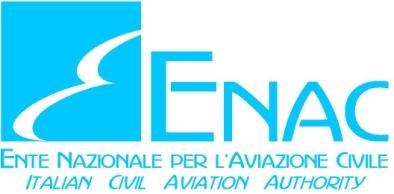 MULTI-PILOT AEROPLANESandSINGLE- PILOT HIGH-PERFORMANCECOMPLEX AEROPLANES .ATPL/MPL/TYPE RATINGSKILL TEST/ PROFICIENCY CHECKCHECKLISTRef.: Appendix 9 reg. 1178/2011 ATPL    MPL  SE    ME   IR Type Rating M.P. Type Rating S.P.H.P. Proficiency Check  Training record Skill testCognome:Applicant’s last nameNome:Applicant’s first name Firma del richiedente:Signature of applicantTipo di licenza:Type of licenceNumero:NumberStato:StateMULTI-PILOT AEROPLANES AND SINGLE PILOT HIGH-PERF COMPLEX AEROPLANESPRACTICAL TRAININGPRACTICAL TRAININGPRACTICAL TRAININGPRACTICAL TRAININGPRACTICAL TRAININGATPL/MPL/TYPE-RATINGSKILL TEST OR PROFCHECKATPL/MPL/TYPE-RATINGSKILL TEST OR PROFCHECKATPL/MPL/TYPE-RATINGSKILL TEST OR PROFCHECKATPL/MPL/TYPE-RATINGSKILL TEST OR PROFCHECKATPL/MPL/TYPE-RATINGSKILL TEST OR PROFCHECKManœuvres/ProceduresFSTDAInstructor initials when training completedCkd inExaminer  initials when test completedExaminer  initials when test completedExaminer  initials when test completedExaminer  initials when test completedManœuvres/ProceduresFSTDAInstructor initials when training completedFSTDAManœuvres/ProceduresFSTDAInstructor initials when training completedFSTDASECTION 1OTDP1         Flight  preparation1.1      Performance calculationOTDP1.2  Aeroplane ext.visual inspect. ; location of each item and purpose of inspectionOTDP#   PCockpit  inspectionP…>……..>1.4    Use of checklist prior to start engines ; starting procedures radio and navigation equipment check, selection and setting  of navigation and communication frequenciesP…..>……..>M1.5   Taxiing in compliance with air traffic control or instruction of instructorP…>……..>Before take-off checksP…..>……..>MMULTI-PILOT AEROPLANES AND SINGLE PILOT HIGH-PERF COMPLEX AEROPLANESPRACTICAL TRAININGPRACTICAL TRAININGPRACTICAL TRAININGPRACTICAL TRAININGPRACTICAL TRAININGATPL/MPL/TYPE-RATINGSKILL TEST OR PROFCHECKATPL/MPL/TYPE-RATINGSKILL TEST OR PROFCHECKATPL/MPL/TYPE-RATINGSKILL TEST OR PROFCHECKATPL/MPL/TYPE-RATINGSKILL TEST OR PROFCHECKATPL/MPL/TYPE-RATINGSKILL TEST OR PROFCHECKFSTDAInstructor initials when training completedCkd in   FSTDAExaminer initials when test completedExaminer initials when test completedExaminer initials when test completedExaminer initials when test completedManœuvres/ProceduresFSTDAInstructor initials when training completedCkd in   FSTDAExaminer initials when test completedExaminer initials when test completedExaminer initials when test completedExaminer initials when test completedSECTION 22      Take offs2.1  Normal take offs with different flaps setting, including rolling take offP…...>……..>2.2*     Instrument take-off :Transition to instrument  flight is required during rotation or immediately after becoming airborne      P…...>……..>2.3 Cross wind take-off P…...>……..>2.4   Take-off at maximum take off mass (actual or simulated MTOM)P…...>……..>Take-offs with simulated engine failure 2.5.1*  Shortly after reaching V2(in aeroplanes wich are not certificated as tranport category  or  commuter category aeroplanes  the engine failure shall not be simulated until reaching a minimum heght of 500 ft above runway end. In aeroplanes having the same performance as a transport category aeroplane regarding take-off mass and density altitude, the instructor may simulate the engine failure shortly after reaching V2)P…...>……..>2.5.2*  Between V1 and V2PXMFFS onlyRejected take-off at  areasonable speed before reaching V1.P…...>….….>MSECTION 3P…...>P…...>P…..>P…..>P….. >    ……>……>……>……>……>Flight Manœuvres and Procedures3.1     Manual flight with and without flight director(no autopilot, no autothrust/autothrottle, and at different control laws, when applicable)3.1.1 At different speed (including slow flight) and altitudes within the FSTD training envelope.3.1.2 Steep turns using 45° bank, 180° to 360° left and right3.1.3 Turns with and without spoilers3.1.4 Procedural instrument flying and manoeuvering including instrument departure and arrival and visual approach.P…...>P…...>P…..>P…..>P….. >    ……>……>……>……>……>3.2   Tuck under and Mach buffets after reaching the critical Mach number, and other specific flight characteristics of the aeroplane (e.g. Dutch Roll)P…...>….>XAn aeroplane shall not be used for this exercise FFS only3.3 Normal operation of systems and controls engineer’s panel   OTDP….>……..>3.4  Normal and abnormal operation of following systems :    MA mandatoryMinimum of 3 abnormal shall be selected from 3.4.0 to 3.4.14Inclusive.A mandatoryMinimum of 3 abnormal shall be selected from 3.4.0 to 3.4.14Inclusive.A mandatoryMinimum of 3 abnormal shall be selected from 3.4.0 to 3.4.14Inclusive.A mandatoryMinimum of 3 abnormal shall be selected from 3.4.0 to 3.4.14Inclusive.  Engine (if necessary propeller)OTDP…>……..>3.4.1   Pressurization and air conditioningOTDP…>……..>Pitot/static systemOTDP…>……..>Fuel systemOTDP…>……..>Electrical systemOTDP….>……..>Hydraulic systemOTDP…>……..>Flight Control and Trim systemOTDP….>……..>Anti-icing/ de-icing system.Glare shield heatingOTDP…>          Manœuvres/ProceduresFTDFSTDAInstructor initials when training completedCkd inExaminer initials when test completedExaminer initials when test completedExaminer initials when test completedExaminer initials when test completed          Manœuvres/ProceduresFTDFSTDAInstructor initials when training completed  FSTDA3.4.8 autopilot/Flight DirectorOTDP…>M (single pilot Only)3.4.9 Stall warning devices or stall avoidance devices, and stability augmentation devicesOTDP…>3.4.10 Ground  Proximity  Warning system, Weather radar, radio altimeter, transponderP…..>3.4.11 Radios, navigation equipment, instruments, flight management systemOTDP…>3.4.12 Landing gear and brakeOTDP….>……..>3.4.13 Slat and Flap systemP…>……..>3.4.14 Auxiliary Power UnitOTDP….>……..>3.6 Abnormal and Emergency ProceduresMA mandatory Minimum of 3 items shall be selected from 3.6.1 to 3.6.9Inclusive.A mandatory Minimum of 3 items shall be selected from 3.6.1 to 3.6.9Inclusive.A mandatory Minimum of 3 items shall be selected from 3.6.1 to 3.6.9Inclusive.A mandatory Minimum of 3 items shall be selected from 3.6.1 to 3.6.9Inclusive.3.6.1 Fire drills e.g. Engine, APU, Cabin, Cargo compartment, Flight deck, wing and electrical fires including evacuation.P…...>……..>3.6.2   Smoke control and removal P…...>……..>3.6.3  Engine failures, shut down and restart  at a safe heightP…...>……..>3.6.4   Fuel dumping (simulated)P…...>……..>3.6.5   Wind shear at take-off/landing    P    XFFS only3.6.6 Simulated cabin pressure failure/emergency descent   P…...>……..>3.6.7  Incapacitation of flight  crew memberP…...>……..>3.6.8 Other emergency procedures as outlined in the appropriate aeroplane Flight Manual (AFM)P…...>……..>3.6.9  TCAS event OTDP…>An aeroplane shall not be usedFFS only3.7      Upset recovery training3.7.1  Recovery from stall events in:- Take off configuration- Clean configuration at low altitude- Clean configuration near maximum operating altitude- landing configuration3.7.2 The following upset exercise:- recovery from nose high at various bank angle- recovery from nose low at vatious bank anglePFFS qualified for the training task onlyPFFS qualified for the training task onlyXAn aeroplane shall not be used for this exerciseXAn aeroplane shall not be used for this exerciseFFS only3.8 Instrument flight procedures3.8.1* Adherence to departure and arrival routes and ATC instructionsP…>……..>           M3.8.2*  Holding proceduresP…>……..>3.8.3*  3D operations to DH/A of 200 feet (60 m) or higher minima if required by the approach procedureNote: According to the AFM, RNP APCH procedures may require the use of autopilot or Flight Director. The procedure to be flown manually shall be chosen taking into account such limitation (for example, choose an ILS for 3.9.3.1 in case of such AFM limitation)Note: According to the AFM, RNP APCH procedures may require the use of autopilot or Flight Director. The procedure to be flown manually shall be chosen taking into account such limitation (for example, choose an ILS for 3.9.3.1 in case of such AFM limitation)Note: According to the AFM, RNP APCH procedures may require the use of autopilot or Flight Director. The procedure to be flown manually shall be chosen taking into account such limitation (for example, choose an ILS for 3.9.3.1 in case of such AFM limitation)Note: According to the AFM, RNP APCH procedures may require the use of autopilot or Flight Director. The procedure to be flown manually shall be chosen taking into account such limitation (for example, choose an ILS for 3.9.3.1 in case of such AFM limitation)Note: According to the AFM, RNP APCH procedures may require the use of autopilot or Flight Director. The procedure to be flown manually shall be chosen taking into account such limitation (for example, choose an ILS for 3.9.3.1 in case of such AFM limitation)Note: According to the AFM, RNP APCH procedures may require the use of autopilot or Flight Director. The procedure to be flown manually shall be chosen taking into account such limitation (for example, choose an ILS for 3.9.3.1 in case of such AFM limitation)Note: According to the AFM, RNP APCH procedures may require the use of autopilot or Flight Director. The procedure to be flown manually shall be chosen taking into account such limitation (for example, choose an ILS for 3.9.3.1 in case of such AFM limitation)Note: According to the AFM, RNP APCH procedures may require the use of autopilot or Flight Director. The procedure to be flown manually shall be chosen taking into account such limitation (for example, choose an ILS for 3.9.3.1 in case of such AFM limitation)Note: According to the AFM, RNP APCH procedures may require the use of autopilot or Flight Director. The procedure to be flown manually shall be chosen taking into account such limitation (for example, choose an ILS for 3.9.3.1 in case of such AFM limitation)Note: According to the AFM, RNP APCH procedures may require the use of autopilot or Flight Director. The procedure to be flown manually shall be chosen taking into account such limitation (for example, choose an ILS for 3.9.3.1 in case of such AFM limitation)Note: According to the AFM, RNP APCH procedures may require the use of autopilot or Flight Director. The procedure to be flown manually shall be chosen taking into account such limitation (for example, choose an ILS for 3.9.3.1 in case of such AFM limitation)3.8.3.1*Manually, without flight directorP…...>……..>M(skill test only)3.8.3.2*Manually, with flight directorP…...>……..>3.8.3.3* With autopilotP…...>……..>3.8.3.4* Manually, with one engine simulated inoperative ; engine failure has to be simulated during final approach  before passing  1000 feet above the aerodrome level until touchdown or through the complete missed approach procedure.In aeroplanes wich are not certificated as transport category (JAR/FAR 25) or as commuter category aeroplanes  (SFAR 23), the approach with simulated engine failure and the ensuing go-around shall be initiated in conjunction with the non-precision approaches described in 3.8.4. The go-around shall be initiated when reaching the published obstacle clearance height (OCH/A), however, not later than reaching a minimum descent height/altitude (MDH/A) of 500 feet above runway threshold elevation. In aeroplanes having the same performance  as a transport category aeroplane regarding take-off mass and density altitude, the instructor may simulate the engine failure in accordance with 3.8.3.4.3.8.3.5 Manually, with one engine simulated inoperative ; engine failure has to be simulated during final approach  after passing  the outer marker (OM) with a distance of not more than 4 NM until touchdown or  through the complete missed approach procedure.In aeroplanes wich are not certificated as transport category (JAR/FAR 25) or as commuter category aeroplanes  (SFAR 23), the approach with simulated engine failure and the ensuing go-around shall be initiated in conjunction with the non-precision approaches described in 3.8.4. The go-around shall be initiated when reaching the published obstacle clearance height (OCH/A), however, not later than reaching a minimum descent height/altitude (MDH/A) of 500 feet above runway threshold elevation. In aeroplanes having the same performance  as a transport category aeroplane regarding take-off mass and density altitude, the instructor may simulate the engine failure in accordance with 3.8.3.4.P…...>P…...>……..>…….>   M    M3.8.4* 2D operations down to the MDH/AP*….>……..>M3.8.5 Circling approach under following conditions :(a)* approach to the authorised minimum circling approach altitude at the aerodrome in question in accordance with the local instrument approach facilities in simulated instrument flight conditions ;followed by :(b) circling approach to another runway at least 90° off centerline from final approach used in item a), at the authorised minimum circling approach altitude. Remark : if a) and b) are not possible due ATC reasons a simulated low visibility pattern may be performed3.8.6 Visual approachP*….>P…..>……..>…….> SECTION 4P*….>……..>Missed Approach ProceduresGo-around with all engines operating* after an 3D operation on reaching decision heightP*….>……..>Go-around with all engines operating*  various stages during an istrument approachOther missed approach proceduresP*….>P….>……..>…….>MULTI-PILOT AEROPLANES AND SINGLE PILOT HIGH-PERF COMPLEX AEROPLANESPRACTICAL TRAININGPRACTICAL TRAININGPRACTICAL TRAININGPRACTICAL TRAININGPRACTICAL TRAININGATPL/ MPL/TYPE-RATINGSKILL TEST/PROFCHECKATPL/ MPL/TYPE-RATINGSKILL TEST/PROFCHECKManœuvres/ProceduresFSTDAInstructor initials when training completedCkd inExaminer initials when test completedManœuvres/ProceduresFSTDAInstructor initials when training completedFSTDAExaminer initials when test completed4.4*Manual go-around with the critical engine simulated inoperative after an instrument approach on reaching DH, MDH or MAPtP*….>……..>MRejected landing with all engines operating:From various heights below DH/MDHAftyer touchdown (baulked landing)In aeroplanes wich are not certificated as transport category aeroplane (JAR/FAR 25) or as commuter category aeroplanes (SFAR 23), the rejected landing with all engines operating shall be initiated below MDH/A or after touchdownP…...>……..> SECTION 5P5      Landings5.1  Normal landings* with visual reference established when reaching DA/H following an instrument approach operationP5.2 Landing with simulated jammed horizontal stabilizer in any out-of-trim positionP…...>An aircraft may not be used for this exerciseFFS only5.3     Cross wind landings (a/c if practicable)P….>……..>5.4    Traffic pattern and landing without extended or partially extended flaps and slats.P….>……..>5.5     Landing with critical engine simulated inoperative   P….>……..>M5.6   Landing with two engines simulated inoperative :Aeroplanes with 3 engines : the center engine and 1 outboard engine as far as practicable according to data of the AFM.Aeroplanes with 4 engines : 2 engines at one side.    P   XMFFS only(Skill test only)Signature of  T.R.I.(as applicable)Name of T.R.I.(as applicable)Signature  of  T.R.EName of  T.R.E  Location and date:Type & number of Examiner  LicenceGeneral remarks :Special requirements for extension of a type rating for instrument approaches down to a decision height of less than 200 feet (60 m), i.e Cat II/III operations.MULTI-PILOT AEROPLANES AND SINGLE PILOT HIGH-PERF COMPLEX AEROPLANESPRACTICAL TRAININGPRACTICAL TRAININGPRACTICAL TRAININGPRACTICAL TRAININGPRACTICAL TRAININGATPL/ MPL/TYPE-RATINGSKILL TEST/PROFCHECKATPL/ MPL/TYPE-RATINGSKILL TEST/PROFCHECKManœuvres/Procedures(including Multi-Crew-Cooperation)FSTDAInstructor initials when training completedCkd inManœuvres/Procedures(including Multi-Crew-Cooperation)FSTDAInstructor initials when training completedFFSAExaminer initials when test completed SECTION 66   Additional   authorization on a type rating for instrument approaches down to a decision height less than 60 m (200 ft) (CAT II/III)The following manœuvres and procedures are the minimum training requirements to permit instrument approaches down to a DH of less than 60 m (200 ft). During the following instrument approaches and missed approach procedures all aeroplane equipment required for type certification of instrument approaches  down to a DH of less than 60m (200ft) shall be used.6.1*   Rejected take-off at minimum authorised RVRP*…>…….XAn aeroplane may not be used for this exerciseM*6.2*         CAT II/III approaches :In simulated instrument flight conditions down  to the applicable DH, using flight guidance system. Standard procedures of crew coordination (task sharing , call-out procedures, mutual surveillance, information exchange and support) shall be observed.P….>…….>M6.3*        Go-aroundafter approaches as indicated in 6.2 on reaching DH.The training also shall include a go-around due to (simulated) insufficient RVR, wind shear, aeroplane deviation in excess of approach limits for a successful approach, and ground/airborne equipment failure prior to reaching DH and, go-around with simulated airborne equipment failure.P….>…….>M*6.4*        Landing(s) With visual  reference established at DH following an instrument approach. Depending on the specific flight guidance system, an automatic landing shall be performed.P….>…….>MSignature of  T.R.IName of  T.R.I  Location and date:Type & number of  Licence Signature of T.R.E Name of T.R.E  Location and date:Type & number of  Licence 